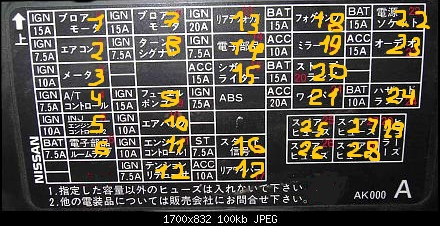 1 blow motor (мотор вентилятора )15 прикуриватель2 кондиционер 16 стартера сигнал3 панель приборов17 метла(задняя щетка) 4 мозги коробки (A/T control) 18туманка5 инжектора| управление двигателем 2 (INJ | Engine control 2) 19зеркала6 електоронные компоненты| лампа салона20 стопари7мотор вентилятора21 щетки перед8 поворотки22 электоро розетка9 бензонасос23 аудио10 айрбег24 аварийка11 engine control125,26.27.28 запасные12 tension reduce (толи преднатяжители толи ХЗ че такое)29 вытаскивалка кажется:)13 обогрев стекла заднего14 электронные компоненты:) 